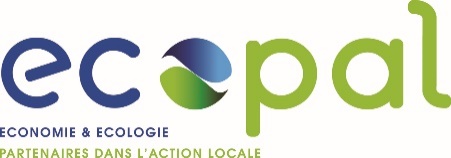 Bordereau des prix forfaitairesMarché portant sur une étude de faisabilité technico-économique de création d’une filière de valorisation des équipements de protection individuelle en fin de vieDate et SignatureBordereau des prix forfaitairesDésignationUnitéQuantitéMontantPhase 1 : Étude préliminaire d’opportunitéForfait1Phase 2 : Investigations technico-économiques – Essais préliminairesForfait1Montant total